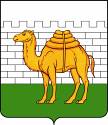 АДМИНИСТРАЦИЯ   ГОРОДА   ЧЕЛЯБИНСКАр а с п о р я ж е н и е18.05.2018                                                                		  	                          № 5658 О введении особогопротивопожарного режимана территории городаЧелябинскаВ связи с повышением пожарной опасности, в целях предупреждения чрезвычайных ситуаций и угрозы распространения пожаров на территории города Челябинска, в рамках обеспечения первичных мер пожарной безопасности и в соответствии со статьями 19, 30 Федерального закона от 21.12.1994
№ 69-ФЗ «О пожарной безопасности», Уставом города Челябинска: 1.Установить особый противопожарный режим на территории города Челябинска с 16 мая 2018 года. 	2. На территории города Челябинска запретить разведение костров, проведение пала сухой травы и сжигание мусора.3. Рекомендовать главам внутригородских районов города Челябинска:1) принять дополнительные меры по противопожарному обустройству территорий районов, препятствующие распространению природных пожаров; 2) обеспечить очистку территорий, прилегающих к лесу, от сухой травянистой растительности, пожнивных остатков, валежника, порубочных остатков, мусора и других горючих материалов на полосе шириной не менее 10 метров от леса либо отделить лес противопожарной минерализованной полосой шириной не менее 0,5 метра или иным противопожарным барьером;3) организовать проведение разъяснительной работы о мерах пожарной безопасности и действиях при пожаре; 	4) оказывать содействие органам государственной власти Челябинской области в информировании населения о мерах пожарной безопасности, в том числе посредством организации и проведения собраний населения.4. Рекомендовать руководителям предприятий и организаций, председателям садоводческих некоммерческих товариществ, расположенных на территории города Челябинска:1) принять дополнительные меры по противопожарному обустройству подведомственных территорий, препятствующие распространению природных пожаров;2) организовать контроль за соблюдением запрета разведения костров, проведения пала сухой травы и сжигания мусора;3) организовать проведение разъяснительной работы о мерах пожарной безопасности и действиях при пожаре с садоводами и работниками своих предприятий и организаций.5. Управлению по обеспечению безопасности жизнедеятельности населения города Челябинска (Рымарев А. В.) обеспечить своевременное информирование населения о пожарной обстановке на территории города Челябинска и действиях при угрозе и возникновении чрезвычайных ситуаций, связанных с лесными пожарами.6. Муниципальному казенному учреждению Муниципальное казенное  учреждение «Единая дежурно-диспетчерская служба 112 города Челябинска» (Воронин А. Ю.):1) осуществлять мониторинг пожарной обстановки на территории города Челябинска;2) обеспечить своевременное информирование и оповещение населения города в случае возникновения угрозы или чрезвычайной ситуации.7. Управлению информационной политики Администрации города Челябинска (Сафонов В. А.) разместить настоящее распоряжение на официальном сайте Администрации города Челябинска в сети Интернет.	8. Контроль за исполнением настоящего распоряжения возложить на Первого  заместителя Главы города Челябинска Параничева Ю. В.Глава города Челябинска                                                                               Е. Н. ТефтелевЛ. А. Мякушко797 74 50